LE VERBECORPUS DE TEXTES – CE2Thème : Tom à l’école 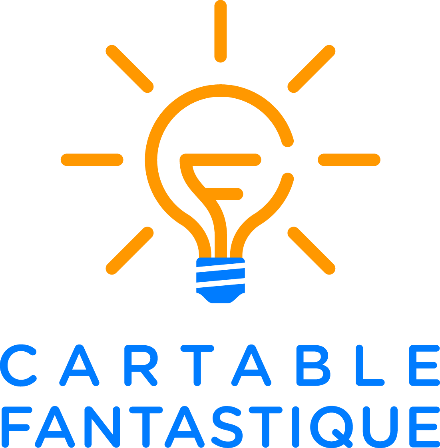 www.cartablefantastique.frUne journée à l’école : la poésie Ce matin, Tom refuse d’aller à l’école. Recroquevillé sous sa couette et la tête dans l’oreiller, il marmonne « Non ! Non ! Je n’irai pas ! Je suis malade ». Tom est blanc comme un linge et il tremble de tous ses membres. Pourtant, sa maman est sûre, Tom n’a pas de température. Mais le petit garçon répète : « Non ! Non ! Je n’irai pas ! ». Tom renverse son bol de céréale sur le pantalon de sa sœur et cache le sac de sa maman. Il traîne tant les pieds qu’il met tout le monde en retard. Son père, furieux, le gronde : « Ça suffit Tom ! Maintenant tu mets ton manteau et tu montes dans la voiture. Nous partons ! » En arrivant à l’école, Tom se dirige tout doucement vers sa classe. Il est tellement en retard qu’il ne croise personne dans les couloirs. Pourtant, le garçon marche lentement, il prend son temps. Un escargot le dépasserait sans difficulté. Au bout de dix minutes, le garçon arrive devant la porte de sa classe. Il entre timidement et aussitôt il se pétrifie sur place. Quel est ce vacarme ? On dirait que la classe déménage : Arthur et Léon poussent les bureaux contre les murs, Léa et Camille ramassent les cartables, Lina et Karim placent leurs chaises au centre de la pièce.  Petit à petit, la classe se transforme en scène de théâtre. « Bonjour Tom. Pose ton cartable et prends ta chaise, dit le maître, tu arrives pile à l’heure pour la leçon de poésie. »La semaine dernière, le maître a demandé à tous les élèves d’écrire un poème et de le réciter devant la classe. Mais Tom n’a pas du tout envie de lire son poème devant ses camarades. Alors, il se fait tout petit sur sa chaise : « Avec un peu de chance, le maître va oublier de m’interroger » pense le garçon.Chacun leur tour, les élèves récitent leur poème. Il y a des poèmes qui riment et d’autre qui ne riment pas, des courts et des longs, des sérieux et des drôles.  Arthur n’a pas bien articulé, personne n’a compris ce qu’il racontait. Le maître a demandé à Léon de parler plus fort et à Marie de parler plus lentement. Karim a oublié deux strophes. Camille, elle, a récité d’une jolie voix rythmée. Elle a mimé son poème et a souvent changé de ton. Camille ressemble à une comédienne de théâtre. « À ton tour de réciter ton poème Tom » dit le maître. Le cœur de Tom bat la chamade. Il a les jambes comme du coton et ses mains tremblent comme des feuilles. Debout, Tom regarde ses camarades mais aucun son ne sort de sa bouche. Arthur pouffe de rire. « Qu’est-ce qui se passe Tom ? demande le maître, tu n’as pas écrit de poème ? »Tom ne sait pas comment expliquer ce qu’il ressent. Il a écrit une poésie et il la connaît par cœur. Quand il est seul dans sa chambre, il n’oublie aucune rime, aucune strophe. Il enchaîne les mots à la bonne vitesse et il articule si bien qu’une coccinelle au fond de son jardin peut entendre chaque syllabes. Mais si Tom récite devant une personne, les mots se mélangent dans sa tête pendant que d’autres s’échappent par ses oreilles. Impossible de les rattraper, ils se volatilisent trop vite. Il ne sait plus comment parler et parfois, il a même du mal à respirer. Tom est bien embêté. « C’est ce qu’on appelle avoir le trac. Tu as peur de parler en public, devant tes camarades qui te regardent et t’écoutent. » explique le maître.Alors le maître a une idée. Il demande à Tom de se retourner face au tableau puis il demande aux élèves de ne pas faire de bruit. Tom ferme les yeux et se concentre. Les mots reviennent petit à petit dans sa tête et le garçon récite tout doucement sa poésie.  À la fin, ses camarades l’applaudissent et Camille lui dit : « Il est vraiment chouette ton poème ! ». Tom est soulagé. Les astuces de Tom pour bien apprendre sa poésieUne poésie est un texte que l’on aime entendre. Une poésie joue avec les mots, les images, les sons et les rythmes pour créer des émotions. Il existe toutes sortes de poèmes : des petits, des grands, des drôles, des tristes. Des poèmes en prose, des poèmes qui riment. Pour lire un poème, il faut jouer un rôle comme un acteur de théâtre. Imaginer qu’on est le poète qui a écrit ce poème pour faire vivre le texte. Je connais mon texte : J’apprends ma poésie régulièrement et longtemps à l’avance, pas la veille au soirPetit à petit, ligne par ligne, strophe par stropheJe lis ma poésie plusieurs fois dans ma tête et à voix haute  Je récite : Je dis le titre et le nom de l’auteurJe ne récite pas la tête basse, le dos tourné, les mains dans les pochesJe regarde mes auditeurs pour capter leur attentionJe suis expressif pour faire vivre le poème. Je récite suffisamment fort pour que toute la classe m’entendentJ’articule bien pour que toute la classe comprennent les mots que je prononceJe rythme ma poésie : J’enchaîne les mots à la bonne vitesse, ni trop vite, ni trop lentementJe fais attention aux virgules, aux points... pour savoir où je dois respirerJe mets le ton comme un acteur de théâtre Je joue avec la musique des motsJe change d’intonation en fonction du passage que je réciteEt toi, comment fais-tu pour bien apprendre ta poésie ?As-tu des astuces à me donner ? Tom et ses amis font du sport. 	Je m’appelle Tom et j’ai huit ans. Mon sport préféré est le football. Je joue dans le club de ma ville : j’ai entraînement le mercredi après-midi et j’ai parfois un match le samedi. Le week-end dernier, nous avons gagné 2 – 0 contre le club de Fourmis. J’étais un peu déçu car je n’ai pas marqué de but. À chaque fois que je tirais, le ballon rebondissait sur le poteau. Et Karim, le gardien de notre équipe, s’est foulé le poignet pendant le match. Nous avons dû appeler l’infirmière pour qu’elle lui mette une bande. 	Je m’appelle Lina et ma sœur fais de la gymnastique depuis trois ans.. Avant chaque cours, elle s’attache les cheveux pour ne pas être gêner et elle retire ses boucles d’oreille pour ne pas se blesser. Elle commence toujours par un échauffement. Ensuite, elle fais plein d’exercices de gymnastique : le poirier, la roulade avant et arrière, le grand écart. L’année prochaine, elle apprendra à faire la roue sur une poutre. C’est un exercice difficile car il faut réussir à garder son équilibre. 	Je m’appelle Léon et j’ai sept ans et demi. Mon cousin m’a emmené voir un entraînement de rugby. Une équipe de rugby est composée de quinze joueurs. C’est un sport collectif qui ressemble au football sauf que les joueurs tiennent le ballon dans leurs mains. Je trouve que le ballon a une forme bizarre car il n’est pas rond mais ovale. Pour récupérer le ballon, les joueurs doivent faire tomber les autres joueurs en lui attrapant les jambes. C’est un jeu violent.  	Je m’appelle Léa et je fais du tir-à-l’arc comme Robin des bois. J’ai un carquois dans lequel je mets mes flèches. Chacun notre tour, nous tirons une flèche dans la cible. Au début, nous sommes proches de la cible. Puis, nous reculons petit à petit. Ce n’est pas un sport si simple ! Moi, je suis gauchère mais quand je fais du tir à l’arc je suis droitière. Il y a aussi des règles à respecter au tir-à-l’arc : par exemple, il est interdit d’embêter les autres car c’est un sport qui demande de la concentration et de la patience.